Dunakeszi Város Önkormányzata Képviselő-testületének22/2015. (VIII.06.) önkormányzati rendelete a közterületek használatáról és rendjérőlDunakeszi Város Önkormányzatának Képviselő-testülete a Magyarország Alaptörvénye 32. cikk (2) bekezdésében meghatározott jogalkotási hatáskörében, valamint a mozgóképről szóló 2004. évi II. törvény 37. § (4) bekezdésében foglalt felhatalmazás alapján, a Magyarország helyi önkormányzatairól szóló 2011. évi CLXXXIX. törvény 23. § (5) bekezdés 2. pontjában meghatározott feladatkörében eljárva az alábbi rendeletet alkotja.A rendelet hatálya1.§(1) E rendelet hatálya kiterjed Dunakeszi Város Önkormányzata területén:a)	a Dunakeszi város területén lévő és az ingatlan-nyilvántartás helyrajzi számmutatójában közterületként nyilvántartott belterületi földrészletre, ésb)	bel- és külterületi földrészlet és építmény közhasználatra átadott részére, valamint a gyalogos forgalom számára átadott területre.(2)4Értelmező rendelkezések2.§E rendelet alkalmazásban:1.	Fülke: szilárd térelemekkel körülhatárolt, talajhoz rögzített vagy azon álló, huzamos emberi tartózkodásra alkalmas, 2 négyzetmétert meg nem haladó alapterületű építmény.2.	Pavilon: szilárd térelemekkel körülhatárolt, talajhoz rögzített vagy azon álló, huzamos emberi tartózkodásra alkalmas, 2- alapterületű építmény.3.	Nyílt szerkezetű pult, állvány: térelemekkel nem határolt, talajhoz nem rögzített, ideiglenes, kereskedelmi célokat szolgáló szerkezet.4.	Kirakat: kereskedelmi vagy szolgáltató létesítmény, műhely helyiségével közvetlen kapcsolatban lévő vagy annak tevékenységével összefüggő, elsősorban árubemutatásra szolgáló közterületre vagy közhasználatra átadott területre nyíló üvegezett felület.5.	Vendéglátó terasz, előkert: az épületben lévő vendéglátóhelyhez tartozó, de az épületen kívül kialakított vendégtér.a)	Idényjellegű terasz, előkert: 240 napot meg nem haladó időtartamra létesített épületben lévő vendéglátóhelyhez tartozó, de az épületen kívül kialakított vendégtér.b)	Tartós használatú terasz-előkert: 240 napot meghaladó időtartamra létesített épületben lévő vendéglátóhelyhez tartozó, de az épületen kívül kialakított vendégtér.6.	E rendelet hatálya alá eső, növényzettel fedett közterületek esetében:a)1 Zöldterület: A település beépítésre nem szánt területeinek részben vagy egészben állandóan növényzettel fedett közterületei, kivételesen közhasználat céljára átadott területei. (közparkok, közkertek).b)1 Zöldfelület: növényzettel fedett, benőtt, betelepített területek összessége.7. 	Építmény: a rendeltetésére, szerkezeti megoldására, anyagára, készültségi fokára és kiterjedésére tekintet nélkül minden olyan helyhez kötött műszaki alkotás, amely a talaj, a víz vagy az azok feletti légtér természetes állapotának tartós megváltoztatásával, beépítésével jön létre.8.	Épület: olyan építmény, amely szerkezeteivel részben vagy egészben teret, helyiséget vagy ezek együttesét zárja körül, meghatározott rendeltetés – jellemzően tartózkodás – céljából.9.	1Reklámtábla, reklámhordozó és egyéb reklám célú berendezés: a reklámtáblák, reklámhordozók és egyéb reklámcélú berendezések közutak melletti elhelyezésének részletes szabályairól szóló kormányrendeletben foglalt értelmező rendelkezés szerint meghatározott tárgyak.10.	4Helyi vállalkozó: akinek a székhelye Dunakeszin van.11.	4Üzemképtelen jármű: a hatósági engedéllyel vagy jelzéssel nem rendelkező olyan jármű, amely egyébként a közúti forgalomban csak ilyen engedéllyel és jelzéssel vehet részt, vagy baleset folytán megsérült és elhagyott jármű, vagy műszaki állapotánál fogva a közúti közlekedésben részvételre szemmel láthatóan alkalmatlan (különösen hiányos, roncs, sérült) jármű.A közterületi kategóriák3.§A rendelet hatálya alá tartozó közterületeket kettő kategóriába kell sorolni:a)	az I. kategóriába tartoznak az 1. számú mellékletben megjelölt városkép szempontjából kiemelt területek;b)	a II. kategóriába tartoznak az I. kategóriába nem sorolt területek.A közterület-használat és a közterület-használati hozzájárulás4.§(1) A közterületet rendeltetésének megfelelő célra - a jogszabályok keretei között - bárki szabadon használhatja.(2) A közterület rendeltetésszerű használata mások jogait nem csorbíthatja.(3) Rendeltetésétől eltérő célú a közterület használata, ha a használat a közterület vagy annak meghatározott része mások általi rendeltetésszerű igénybevételét a rendeletben megfogalmazott módon akadályozza.5.§(1) A közterület rendeltetéstől eltérő használatához (a továbbiakban: közterület-használat) közterület-használati hozzájárulás és a hozzájárulást is tartalmazó írásbeli szerződés megkötése (továbbiakban együtt: közterület-használati hozzájárulás) szükséges.(2) Közterület-használati hozzájárulást kell beszerezni:1.	közterületbe nyúló védőtető, előtető, ernyőszerkezet, lépcső és egyéb épület létesítéséhez, elhelyezéséhez, fennmaradásához;2.	árusító és árusítással kapcsolatos, valamint szolgáltató fülke, pavilon, épület létesítéséhez, fennmaradásához, a már meglévő ilyen fülkék, pavilonok, épületek, egyéb építmény működéséhez;3.	1az üzlet homlokzatával érintkező közterületen árusításhoz, mozgó árusítóhely létesítéséhez vagy annak fennmaradásához;4.	üzemanyagtöltő állomás, üzemanyag-egységárat jelző berendezés elhelyezéséhez, fennmaradásához;5.	a köztisztasággal kapcsolatos építmények és berendezések elhelyezéséhez, fennmaradásához, amennyiben azok nem a közút tartozékai;6.	utcabútor, figyelmeztető és tájékoztató tábla elhelyezéséhez, fennmaradásához;7.	utcai árusító és egyéb (különösen pénzváltó-, ital-, bank-, ATM) automaták felállításához, fennmaradásához;8.	1,4 építési munkával kapcsolatos létesítmények (különösen építési állványzat, munkaterület körülhatárolása, irodakonténer, tároló- és gyűjtő konténer és tartozékai, valamint építőanyag), valamint építmények és törmelékek 3 napot meghaladó elhelyezéséhez, fennmaradásához, tárolásához. Tároló- és gyűjtő konténer elhelyezése bejelentéshez kötött, melyről az Önkormányzat soron következő munkanapon dönt;9.	alkalmi és mozgóárusításhoz, szolgáltató tevékenység végzéséhez, szórakoztató tevékenység folytatásához, különösen utcazenéléshez, valamint a portrérajzoláshoz;10.	a mozgóképről szóló 2004. évi II. törvény hatálya alá nem tartozó film-, televízió-, videó- és hangfelvétel készítéséhez, ha az a közterület rendeltetésszerű használatát 30 percnél hosszabb ideig akadályozza;11.	sport-, kulturális és családi eseményekkel kapcsolatos rendezvények, kiállítások, vásárok, piacok (a továbbiakban együtt: rendezvények) megtartásához szükséges közterületi helyszín használatához, mutatványos tevékenység folytatásához, továbbá az ezekhez kapcsolódó ideiglenes parkolók létesítéséhez, elhelyezéséhez, fennmaradásához;12.	a közterület egyéb turisztikai, kereskedelmi, vendéglátó-ipari hasznosításához (különösen vendéglátó terasz, előkert);13.	őrzött parkoló létesítéséhez, fennmaradásához;14.	civil és egyéb szervezetek érdekében végzett adománygyűjtéshez szükséges építmények, berendezések elhelyezéséhez, fennmaradásához;15.	ételosztáshoz szükséges építmények, berendezések elhelyezéséhez, fennmaradásához;16.1	17.	kereskedelmi és szolgáltató létesítmények üzemeltetéséhez szükséges bármilyen egyéb közterület használathoz;18.	közmű és egyéb vezetékek (elektromos, gáz, víz, távfűtő, csatorna stb.) közterület-használattal járó karbantartása, építése;19.	közúti személyszállítást végző járművek (taxiállomás) állomáshelyének használatára;20.	az ingatlanok előtti közterületre történő,  magasságot meghaladó növényzet telepítéséhez;21.	4 ügyfélforgalommal rendelkező vállalkozások működéséhezhez 08.00-18.00 óra között biztosított kizárólagos használatú parkoló esetén a kizárólagos használatot jelző parkoló tábla kihelyezéséhez;22. 	4 települési szilárdhulladék tároló közterületen történő használatakor.(3) A (2) bekezdés 1., 2., 3., 7. pontjában meghatározott közterület-használat esetén a közterület-használati hozzájárulás feltétele a vonatkozó rendelet szerinti településképi bejelentési eljárás lefolytatása, a bejelentés tudomásulvétele, kikötések esetén azok figyelembevétele.5/A. §1A közvilágítási-, villany-, és telefonoszlopokon reklámtábla, reklámhordozó és egyéb reklámcélú berendezés a város közigazgatási területén belül a mindenkori közlekedési, közbiztonsági és közterületi reklámszabályoknak megfelelően, a villanyoszlopok üzemeltetőjének és tulajdonosának hozzájárulásával helyezhető el. A reklám kihelyezőjével a polgármester hatósági szerződést köt. A közterület-használat díjtételét jelen rendelet 2. számú melléklete tartalmazza.6.§(1) Nem kell közterület-használati hozzájárulás:a)	a közút, a járda és a zöldterület építésével, javításával és fenntartásával kapcsolatos munkák elvégzéséhez, feltéve, ha a 24 órát nem haladja meg;b)	elektronikus hírközlési építmények, valamint közműves berendezések, illetve létesítmények hibaelhárításához szükséges munkák elvégzéséhez;c)	a kizárólag kézi hordozású eszközökkel végzett, illetve a 30 percet meg nem haladó időtartamú film-, televízió-, videó- és hangfelvételek készítéséhez, továbbá, ha turisztikai vagy családi célból készül a felvétel;d)	1, 4 építési munkával kapcsolatos létesítmények (különösen építési állványzat, munkaterület körülhatárolása, irodakonténer, tároló- és gyűjtő konténer és tartozékai, valamint építőanyag), valamint építmények és törmelékek 3 napot meg nem haladó elhelyezéséhez, fennmaradásához, tárolásához, ha a fentiek elhelyezése e rendeletben meghatározott határidőben bejelentésre kerül.e)	az élet- és balesetveszély elhárításához szükséges időtartamot meg nem haladó munkálatok elvégzéséhez; f)	futóversenyek útvonalának biztosításához.g)	az önkormányzat intézményei és az Önkormányzat nevében közfeladatot ellátó által a közfeladat ellátása céljából történő közterület-használatoth) 	4 egyházi ünnepekkel kapcsolatos közterület használat és önkormányzati rendezvények esetén.(2)5 A közterület használata kifejezetten tilos, így nem adható közterület-használati hozzájárulás:1.	olyan járdaszakaszra, ahol a tervezett létesítmény a gyalogos közlekedést, vagy az úttestre lépő gyalogos észlelését akadályozná;2.	zöldterületekre, ha a tervezett használat az ott levő növényállományt maradandóan károsítja és a helyreállítása nem lehetséges, kivéve a területükön húzódó közművek javításához, létesítéséhez, fenntartásához nélkülözhetetlen munkálatokat;3.	olyan tevékenység gyakorlásához, amely a környezetre káros hatással lenne, a közbiztonságot vagy az egészséget veszélyeztetné;4.	olyan létesítmények és berendezések létesítéséhez, amelyek működtetéséhez a szükséges energia- és vízellátás, csatorna vagy a szabványoknak megfelelő zárt rendszerű szennyvízelvezetés és hulladéktárolás nem biztosítható, vagy a felhasználás mértéke nem állapítható meg;5.	jármű iparszerű javítására;6.	1közterületen üzemképtelen vagy forgalomból kivont jármű 30 napon túli tárolására;7.	annak, akinek a közterület-használati szerződése a kérelem benyújtását megelőző egy éven belül jogellenes közterület-használat, vagy díjfizetési hátralék miatt megszűnt, vagy annak, aki a kérelem benyújtását megelőző 3 éven belül közterület-használati hozzájárulás nélkül használta a közterületet;8.	azoknak, akiknek az Önkormányzattal szemben közterület-használati díj hátraléka van vagy az elmúlt naptári évben ilyen jogcímen tartozása volt;9.	új pavilon létesítésére, kivéve a hírlap- és virágárusítás céljára szolgáló pavilonokat;10.	ha a vállalkozás az üzlethelyisége homlokzatával érintkező közterületet a falsíkjától számított 50 centiméteren túl kívánja használatba venni, és ezzel leszűkíti a zavartalan gyalogos közlekedéshez szükséges min. 1,5 m-es járda sávszélességet vagy egyébként a meglévő parkolási módot befolyásolja;11.	 4 közterületen, minimum 12 személyszállítására alkalmas autóbusz, vontatótraktor, munkagép, 3,5 t összsúlyt meghaladó tehergépkocsi, pótkocsi, lakókocsi, utánfutó tárolására (még díj ellenében sem) - kivéve Dunakeszi Repülőtéren az e célból közúti jelzéssel kijelölt közterületen autóbusz és tehergépkocsi;12.	4 göngyöleg  tárolására;13.	4 szeszesital árusítására, kivéve rendezvény tartása;14. 	4 tömegközlekedési eszközök megállóiban kéregetésre, szórólapozásra;15. 	4 ha a kérelem benyújtásának időpontjában és a kérelmezett közterületen az Önkormányzatnak szüksége van a közterületre.7.§(1) A rendelet hatálya alá tartozó területeken tilos kéretlenül, másokat zavaró módon különböző szolgáltatásokat nyújtani, árusítani, osztogatni. Ennek minősül különösen a piros lámpánál történő autóablak-tisztítás, a hírlapárusítás, szórólaposztás, koldulás és kéregetés.(2) Abban az esetben, ha a vállalkozás olyan tevékenységre irányul, amelyhez gépjármű ki-és behajtás szükséges, a szolgáltatáshoz kapcsolódóan a gépjárművek tárolása nem akadályozhatja, és nem zavarhatja a közterület gyalogos- és gépjárműforgalmát. (különösen iparszerű autószerelés, gumijavítás, autómosás).Hatásköri szabályok8.§(1) A közterület-használati hozzájárulás megadásáról a polgármester határozattal dönt.(2) A közterület-használati hozzájárulás 1 évnél hosszabb időtartamra történő megadásához a hatáskörrel rendelkező Bizottság hozzájárulása szükséges.(3) Amennyiben a közterület-használati hozzájárulás meghaladja a 90 napot, a közterület-használati hozzájárulás megadását követően közterület-használatra vonatkozó szerződést kell kötni.(4) Amennyiben a kedvezményezett a közterület-használatra vonatkozó szerződést a közterület-használati hozzájárulás megadásának közlésétől számított 30 napon belül, illetve hatósági engedélyhez kötött tevékenység vagy településképi bejelentési kötelezettség esetén 120 napon belül nem köti meg, úgy – a közterület-használati hozzájárulás eltérő rendelkezése hiányában – az érvényét veszti. A határidőt a polgármester kérelemre meghosszabbíthatja.9.§(1) A kedvezményezettel a közterület-használatra vonatkozó szerződést – a közterület-használati hozzájárulás megadását követően - a polgármester köti meg.(2) A szerződés megkötésére csak azt követően kerülhet sor, ha a kedvezményezett rendelkezik a közterület-használathoz és a folytatni kívánt tevékenységéhez szükséges valamennyi jogerős hatósági engedéllyel, ide értve az esetlegesen szükséges építésügyi hatósági engedélyt és településképi bejelentést is.(3) Működési engedélyhez vagy bejelentéshez kötött tevékenység esetében – a (2) bekezdésben foglaltaktól eltérően – a működési engedélyt csak a szerződés megkötését követően kell beszerezni, illetve a bejelentést csak ekkor kell teljesíteni. Ebben az esetben a kedvezményezett a tevékenységét – amennyiben jogszabály eltérően nem rendelkezik - csak a működési engedély jogerőre emelkedését vagy a bejelentés megtételét követően kezdheti meg. Eljárási szabályok10. §(1) 4 A közterület-használati hozzájárulás megadása kérelemre történik. A közterület-használati kérelmet a 3. számú melléklet szerint írásban, vagy elektronikus úton a Polgármesteri Hivatalhoz kell benyújtani. (2) A közterület-használati hozzájárulást annak kell kérnie, aki a közterületet használni kívánja. Építési munkákkal összefüggő közterület-használat esetében az építtetőnek vagy megbízása alapján a kivitelezőnek kell kérelmeznie a közterület-használati hozzájárulást.A közterület-használati hozzájárulás iránti kérelem11.§(1) 4A közterület-használati kérelemnek az általános közigazgatási rendtartásról szóló 2016. évi CL. törvény(a továbbiakban: Ákr.) 36. § (1) bekezdésében foglaltakon kívül tartalmaznia kell: a)	a kérelmező nevét és lakóhelyének, vagy székhelyének és telephelyének címét;b)	a közterület-használat célját és időtartamát;c)	a közterület-használat helyének helyrajzi szám szerinti, pontos területnagysággal és a használat módjával történő meghatározását és helyszínrajzon történő megjelölését, rendezvények esetén továbbá a tervezett résztvevői létszámot és a tervezett illemhelyek - külön megjelölve az akadálymentesítettek - helyét és darabszámát;d)	a közterületen folytatni kívánt tevékenységre jogosító okirat egyszerű másolatát;e)	a kérelmező által folytatni kívánt tevékenységben részt vevők (közreműködők) nevét és lakcímét;f)	építési engedélyhez kötött építmény esetében vagy építési munkálatokkal összefüggő közterület-használat esetében az építtetőtől kapott meghatalmazást és a jogerős építésügyi hatósági engedélyt;g)	a rendeletben meghatározott esetekben a településképi bejelentés tudomásulvételéről szóló döntést;h)	meglévő vagy korábban létesített kirakatok, védőtetők, előtetők és ernyőszerkezetek esetén fényképet a megjelenítésről.i)	4 a használni kívánt közterület megjelölését, nagyságát m2-ben és a helyszínrajzát; j) 	 4 építmény, jármű esetében a műszaki dokumentációt, látványtervet;k)	 4 utcabútor esetében műszaki tervdokumentációt;l) 	 4 települési szilárd hulladék elszállítással kapcsolatos közszolgáltatási szerződés.(2) 4 Települési szilárd hulladék képződésével járó közterület-használathoz közterület-használati hozzájárulás akkor adható, ha a kérelmező igazolja, hogy a települési szilárd hulladékkal kapcsolatos közszolgáltatást - ennek teljesítésére jogosult szolgáltató útján - igénybe veszi. A közterület – használat kapcsán keletkező szilárd hulladék elszállításáról a kérelem benyújtásával egyidejűleg szerződést kell bemutatni. A közterület használat során keletkező hulladék elszállíttatásáról naponta gondoskodni köteles. Nem helyi vállalkozás esetén is a Dunakeszi Közüzemi Nonprofit Kft-vel megállapodás megkötése szükséges. (3) 4 A közterület-használati díj összegét és megfizetésének módját közterület-használati szerződésben, filmforgatás céljára történő használat esetén hatósági szerződésben kell rögzíteni.(4) 4 A díjmentességre vagy kedvezményre irányuló kérelmet a közterület-használatra irányuló kérelemmel egyidejűleg kell benyújtani. 12.§(1) A hozzájárulás iránti kérelemnek vendéglátó teraszok létesítése esetén a 11. § (1) bekezdésben foglaltakon kívül tartalmaznia kell:a)	a 33. § (2) bekezdés a) pontjában előírt tulajdonosi hozzájáruló nyilatkozatot;b)	a terasz mögötti épület földszinti helyiségei rendeltetésének megnevezését;c)	az épület földszinti helyiségeinek és kirakatainak megközelítéséről készült vázlatrajzot;d)	a terasz kialakítására vonatkozó településképi bejelentés tudomásulvételéről szóló döntést;e)	szükség esetén a 33. § (4) bekezdésben előírt hozzájáruló nyilatkozatot.(2) A hozzájárulás iránti kérelemnek a 11. § (1) bekezdésben foglaltakon kívül taxiállomás létesítése esetén tartalmaznia kell:a)	a taxiállomás közvetlen környezetében lévő épületek, intézmények funkciójának megnevezését;b)	a taxiállomás közvetlen környezetében lévő épületek, intézmények megközelítési lehetőségeit tartalmazó helyszínrajzot.13.§(1) Az I. közterületi kategória zöldterületeinek használatához a kérelemben meg kell adni:a	 a látogatók várható számát;b)	a várható gépkocsiforgalmat és parkolóhely igényt;c)	a rendezvény lebonyolításában részt vevők számát;d)	a higiénés feltételek biztosítására vonatkozó adatokat.(2) A helyszínrajzon fel kell tüntetni a rendezvény megtartásához szükséges területet.14.§(1) Az alábbi kérelmek elbírálásához az illetékes szervek hozzájárulását be kell szerezni:a)	közút és járda területét érintő közterület-használatoknál a közútkezelő hozzájárulását;b)	kereskedelmi, vendéglátó-ipari, kisipari tevékenységek esetén az ipar-kereskedelmi hatóság hozzájárulását;c)	műemléki védettség alatt álló területen a műemlékvédelmi hatóság hozzájárulását.(2) 4 A kérelmet a közterület-használat tervezett megkezdése előtt legalább 8 nappal kell benyújtani.(3) A közterület-használati hozzájárulás nem pótolja a jogszabályokban előírt egyéb (különösen építésügyi, egészségügyi, rendészeti) hatósági, szakhatósági engedélyek, hozzájárulások, vélemények, nyilatkozatok beszerzését.15.§(1) A közterület nem rendeltetésszerű, de közterület-használati hozzájárulást az 6. § (1) bekezdésben foglaltak szerint nem igénylő igénybevételét a (2)-(4) bekezdésben foglalt kivételekkel - lehetőleg az igénybevétel megkezdése előtt 1 nappal, legkésőbb azonban a használat megkezdésével egyidejűleg - be kell jelenteni, az (5) bekezdésben foglaltakra is figyelemmel.(2) A 6. § (1) bekezdés f) pontja szerinti futóversenyt legalább 30 nappal a tervezett igénybevétel előtt kell bejelenteni.(3) A 6. § (1) bekezdés c) pontja szerinti igénybevételt nem kell bejelenteni.(4) A 6. § (1) bekezdés d) pontjában meghatározott esetekben legalább 15 nappal a tervezett igénybevétel előtt kell bejelenteni.(5) A 6. § (1) bekezdés b) pontjában foglalt igénybevétel esetén a bejelentést minden esetben haladéktalanul meg kell tenni, és a bejelentéshez csatolni kell a műszaki hiba részletes leírását, az elhárításhoz szükséges intézkedések részletes felsorolásával együtt. A bejelentést és a közterület igénybevételét az erre jogosult szervezet jogosult ellenőrizni.A közterület-használati hozzájárulás megadása16.§(1) A közterület-használati hozzájárulási kérelem elbírálása során figyelembe kell venni Helyi Építési Szabályzatot (HÉSZ), a városképi, városrendezési, műemlékvédelmi, közlekedési, környezetvédelmi, közegészségügyi és köztisztasági előírásokat, kereskedelmi és turisztikai szempontokat, s érvényesíteni kell a jogszabályok előírásait is.17.§(1) A közterület-használati hozzájárulásnak tartalmaznia kell különösen:a	 a jogosult nevét és lakóhelyének, vagy székhelyének, telephelyének címét;b)	a közterület-használat célját és időtartamát, vagy azt a feltételt, amelynek bekövetkeztéig a hozzájárulás érvényes;c)	a közterület-használat helyének, módjának, mértékének és egyéb feltételeinek pontos meghatározását;d)	utalást arra, hogy a hozzájárulás csak a közreműködő szakhatóságok hozzájárulásában foglalt előírások megvalósítása esetén érvényes;e)	a hozzájárulás megszűnése esetére az eredeti állapot kártalanítási igény nélküli helyreállításának kötelezettségét;f)	közterület-használati díj fizetési kötelezettség esetén a díj mértékét és megfizetésének módját, díjmentesség esetén, annak tényét;g)	a jogosult közterületet érintő tevékenységében részt vevők nevét és lakcímét;h)	a közterület-használat jellegétől függően egyéb hatósági, szakhatósági előírásokról és kikötésekről szóló tájékoztatást, a városképi követelményeket, a környezetvédelmi, valamint a munka- és balesetvédelmi előírásokra történő utalást;i)	a közterület-használat időtartama alatt a szükséges állagmegóvási, karbantartási és tisztántartási kötelezettség előírását;j)	a közterület-használati hozzájárulás átengedésének tilalmát annak rögzítésével, hogy a közterület-használati hozzájárulás kizárólag a jogosult részére szól, azonban lehetősége van a közterület-használathoz közreműködőket igénybe venni, de a közterület-használat joga tovább nem ruházható.(2) A közterület-használati hozzájárulást meg kell küldeni:a)	a kérelmezőnek,b)	a közterület-használati díj beszedésével megbízott szervnek.(3) A közterület-használati hozzájárulásról értesíteni kell:a)	Közterület-felügyeletet,b)	a Dunakeszi Rendőr-kapitányságot a rendezvényekkel kapcsolatban.(4) A közterület-használati hozzájárulás megtagadását közölni kell:a)	a kérelmezővel,b)	Közterület-felügyelettel.(5) A közterület-használati hozzájárulást tartalmazó szerződést a közterület-használati hozzájárulásról szóló döntés meghozatalát követő 30 napon belül a kérelmezőnek alá kell írni, ellenkező esetben kérelmét visszavontnak kell tekinteni. Nem adható közterület-használati hozzájárulás ugyanannak a kérelmezőnek ugyanazon közterület használatára és ugyanazon tevékenységre vonatkozóan az aláírás hiánya miatti második visszavonást követő 6 hónapon belül.18.§A közterület-használati hozzájárulás alapján a közterületet kizárólag a jogosult, valamint a 17. § (1) bekezdés g) pontjában felsoroltak (közreműködők) használhatják. A közterület-használati hozzájárulás harmadik személy részére át nem engedhető, az kizárólag a jogosult részére szól, azonban ez nem korlátozza a jogosult azon jogát, hogy a közterület-használathoz közreműködőket vegyen igénybe.19.§A közterület-használati hozzájárulás megszűnik:a)	a hozzájárulásban meghatározott idő elteltével,b)	a hozzájárulásban meghatározott feltétel bekövetkeztével,c)	határozatlan időtartamú közterület-használat esetében felmondással.d)	ha a területre üzemzavar-elhárítás miatt, vagy egyéb fontos közérdekből szükség van,e)	a hozzájárulásban foglaltak, vagy a közterület-használattal kapcsolatos tevékenységekre vonatkozó jogszabályok megsértése miatti felmondással,f)	a használatba adott közterület tulajdonosának, vagy a közterületi ingatlan művelési ágának megváltozását eredményező ingatlan-nyilvántartási bejegyzéssel,g)	a közterületen folytatott tevékenységre való jogosultság megszűnik,h)	a jogosult halálával vagy jogutód nélküli megszűnésével.20.§(1) Fontos közérdekből vagy üzemzavar elhárítása miatt a közterület használatának szünetelése rendelhető el.(2) A közterület-használat szünetelésének ideje nem számít bele a közterület-használat időtartamába, és nem lehet hosszabb, mint a hozzájárulás megszűnéséig még hátralévő idő.(3) A közterület-használat szünetelésének idejére a már befizetett közterület-használati díj időarányos részét külön döntés nélkül vissza kell fizetni - a közterület-használati hozzájárulásban foglaltak szerint - a jogosult részére.21.§(1) Ha a közterület-használati hozzájárulás megszűnik vagy szünetel, a jogosult kártalanítási igény nélkül köteles a közterület eredeti állapotát - különösen annak tisztaságát - haladéktalanul helyreállítani.(2) A közterület-használattal járó kötelezettségek - így különösen a közterület-használati díj megfizetése - szempontjából azt az időt is be kell számítani a közterület-használatba, ameddig a jogosult az eredeti állapotot hiánytalanul helyre nem állította.(3) Arra az időtartamra, amely a közterület-használati hozzájárulás megszűnésétől a közterület eredeti állapotának helyreállításáig eltelik, a közterület használójának az Önkormányzat felé az egyébként irányadó közterület-használati díj tízszeresét kell megfizetnie.A közterület-használat időtartama és díja22.§(1) Közterület-használati hozzájárulás csak ideiglenes jelleggel - meghatározott időtartamra vagy meghatározott feltétel bekövetkeztéig - adható.(2) Az építési munka végzésével kapcsolatos tevékenységre - különösen állvány, építőanyag, törmelék elhelyezésére - közterület-használati hozzájárulás csak az építési munka végzésének tartamára adható.(3) A közterület-használati hozzájárulás - a (4) bekezdésben foglalt kivétellel - legfeljebb egy évre adható. (4) Az 1 évet meghaladó időtartamra szóló közterület-használati hozzájárulások megadásáról a hatáskörrel rendelkező Bizottság dönt. A közterület-használati hozzájárulás legfeljebb tíz évre adható.(5) 4 A közterület-használati díj számítása szempontjából minden megkezdett nap egy napnak, minden megkezdett hét egy hétnek, minden megkezdett hónap egy hónapnak számít.23.§(1) A közterület-használatért a hozzájárulás jogosultja díjat köteles fizetni.(2) 1(3) A közterület-használati díjat a közterület-használati hozzájárulásban meghatározott tárgyidőszakra előre kell megfizetni.(4) A díjat a közterület tényleges használatára tekintet nélkül a szerződésben rögzített időtartamra és módon kell megfizetni.(5) A (4) bekezdésben foglaltakat filmforgatás céljából történő közterület-használat esetén is megfelelően alkalmazni kell.(6) 4 A települési szilárdhulladék tárolók közterületen történő használatakor közterületi díjat kell fizeni, kivéve ha az önkormányzattal közös beruházásban zárt kukatárolót épít a társasház. A kukatároló megjelenésében egységes arculatú a városban elfogadott tárolókkal.24.§(1) A létesítménnyel elfoglalt közterület nagyságának megállapításánál a létesítmény négyzetméterekben számított területét kell figyelembe venni.(2) A számítás szempontjából minden töredék négyzetméter, folyóméter egész négyzetméternek, folyóméternek számít. (3) A kézből történő utcai árusítás esetében a fizetendő díj szempontjából az 1 fő által elfoglalt terület egységesen 1 négyzetméternek tekintendő.25.§Ha a díjköteles közterület-használat a közterület olyan igénybevételével jár, amely megváltoztathatja annak eredeti állapotát, a közterület-használati szerződésben a használati díj kétszeresének megfelelő óvadék fizetési kötelezettséget kell előírni. Az eredeti állapot helyreállítása és a közterület-használati díj megfizetése esetén az óvadék teljes összege visszajár. Amennyiben az eredeti állapot nem kerül helyreállításra, az Önkormányzat maga gondoskodik az óvadék összegéből az eredeti állapot helyreállítása iránt, ez esetben az óvadék összegéből a költségek és károk megfizetése után fennmaradó összeg jár vissza.4Helyi közút nem közlekedési célú igénybevétele25/A §4A helyi közút burkolatbontással járóigénybevétele iránti kérelmet a 4. melléklet szerint írásban vagy az elektronikus úton a Polgármesteri Hivatalhoz kell benyújtani.(2) A helyi közút területének felbontásával járó tevékenység megkezdését a kivitelezési munkák megkezdése előtt legkésőbb 8 nappal a Polgármesteri Hivatalhoz be kell jelenteni. (3) A közút nem közlekedési célú igénybevételéhez [út és járda felbontásához (építési munkaterület), annak területén, az alatt építmény, vagy más létesítmény elhelyezéséhez, az úttest területének egyéb nem közlekedési célú elfoglalásához] a közút kezelőjének a hozzájárulása szükséges. (4) A közút területének nem közlekedési célú igénybevételéhez szükséges közútkezelői hozzájárulás iránti kérelmet a közút kezelőjénél kell benyújtani a rendelet 8. számú melléklete szerinti formanyomtatványon. A hozzájárulást annak kell megkérnie, akinek érdekében a közút nem közlekedési célú igénybevételére sor kerül. 25/B §4(1) A (2) bekezdésben foglalt kivétellel a helyi közút burkolatbontással járó, nem közlekedési célú igénybevételéért fizetendő díj 0-15 napig ingyenes, 15-30 napig 1000.-Ft/m2/nap, 30 nap után 5000.- Ft/m2/nap. (2) Az úttesten kívül végzett közműépítési vagy fenntartási munka esetén nem kell díjat fizetni. 25/C §4A helyi közút burkolatbontással járó, nem közlekedési célú igénybevételének ellenőrzéséről a közút kezelője gondoskodik.25/D §4(1) A közút területének nem közlekedési célú igénybevételéért díjat kell fizetni. A fizetendő igénybevételi díjak mértéke: 0-15 nap ingyen, 15-30 nap 1000 Ft/m2/nap, 30 nap után 5000 Ft/m2/nap. (2) A közút igénybevételéért fizetendő díj előre esedékes, annak mértékét az igénybevétel tervezett időtartama alapján, de legalább 1 napra kell megállapítani. Burkolatbontás esetén technológiai okokból a minimálisan igényelhető időtartam 1 hét. A teljes díj megfizetéséig a hozzájárulás nem kerül kiállításra, a közutat érintő munkavégzés vagy egyéb nem közlekedési célú igénybevétel nem kezdhető meg. (3) Közműhálózat halasztást nem tűrő hibaelhárítása esetén utólagosan kell az igénybevételi díjat megfizetni. 25/E §4(1) Az igénybevételi díjat nem kell fizetni a következő esetekben:a) magánszemély által kérelmezett közmű bekötővezeték építése esetén, b) magánszemély által kérelmezett, új ház építéséhez kapcsolódó járműbehajtó építése esetén, c) a helyi közút területén a közút kezelőjének, illetve fenntartójának megrendelésére önkormányzati érdekből végzett üzemeltetés, fenntartás esetén, d) a közút kezelője járda esetén teljes szélességű öntöttaszfalt, út esetén minimum egy teljes forgalmi sáv szélességű helyreállítást ír elő, e) az úttesten kívül végzett közműépítési vagy fenntartási munka esetén. (2) Ha a közutat nem közlekedési célból kezelői hozzájárulás nélkül vagy a hozzájárulásban előírt feltételektől eltérően vették igénybe, akkor pótdíjat kell fizetni, amelynek mértéke az igénybevételi díj számított értékének tízszerese. (3) Kérelemre indult közúti burkolatbontást a téli útüzem ideje alatt (november 15. – március 15 között) csak kivételesen indokolt esetben lehet engedélyezni.A jogellenes közterület-használat következményei26.§(1) Aki közterületet hozzájárulás nélkül, vagy a hozzájárulástól eltérő módon, különösen a hozzájárulásban rögzített céltól vagy tevékenységtől eltérő más tevékenység kifejtésére, vagy a hozzájárulásban meghatározott mértéket meghaladó alapterületben használ, köteles felhívásra a jogellenes közterület-használatot haladéktalanul megszüntetni, továbbá kártalanítás nélkül köteles a közterület eredeti állapotának helyreállítására. Az Önkormányzat az eredeti állapot helyreállítását a kötelezettséget elmulasztó költségére elvégeztetheti, amennyiben a helyreállításra vonatkozó felhívásnak az érintett 8 napon belül nem tesz eleget.(2) Az Önkormányzat az eredeti állapotot az erre irányuló felhívás mellőzésével és az (1) bekezdésben megszabott határidő elteltére való tekintet nélkül azonnal helyreállíthatja, ha az élet- és balesetveszély vagy jelentős anyagi kár, a közrend, közbiztonság, a közterület rendje, rendeltetésszerű használata súlyos sérelmének elhárítása érdekében, vagy jelentős közérdekből egyébként indokolt. Az eredeti állapot helyreállításának költségeit ebben az esetben is a jogosulatlan közterület-használó köteles viselni.(3) A (2) bekezdés alkalmazása szempontjából a közterület rendje, rendeltetésszerű használata súlyos sérelmének minősül, ha a jogellenes közterület-használat a közlekedésben való részvétel feltételeivel nem rendelkező vagy a közlekedésben részt nem vevő járművek reklámhordozó céllal való elhelyezése, tárolása útján valósul meg. Ebben az esetben az Önkormányzat az eredeti állapotot az erre irányuló felhívás mellőzésével és az (1) bekezdésben megszabott határidő elteltére való tekintet nélkül azonnal helyreállíthatja. Az eredeti állapot helyreállításának költségeit ebben az esetben is a jogosulatlan közterület-használó köteles viselni.27.§(1) Tízszeres használati díjat kell fizetni arra az időtartamra, amely a közterület- használati hozzájárulás megszűnésétől az eredeti állapot helyreállításáig tart.(2) Tízszeres használati díjat kell fizetni annak, aki a közterületet hozzájárulás nélkül, vagy a hozzájárulástól eltérően, vagy megszűnése után használja.(3) Az (1) és (2) bekezdésben foglaltakat filmforgatás céljából történő közterület-használat esetén is megfelelően alkalmazni kell.A közterület-használati díjfizetés alóli mentesség és kedvezmény esetei28.§(1) A közterület-használati díjfizetés alóli mentesség a közterület-használati kérelem és a közterület-használati szerződés alapján megilleti:a)	mindazokat a létesítményeket és tevékenységeket, így különösen azokat, amelyeknek elhelyezésére és folytatására az Önkormányzattal egyeztetett, vagy jóváhagyott programok alapján kerül sor (különösen szervezett hulladékgyűjtés, szelektív hulladékgyűjtéshez elhelyezett konténerek, non-profit érdekeltségű programok);b)	az önkormányzati tulajdonú épületek felújításával, önkormányzati beruházásban megvalósuló épületek építésével, önkormányzati beruházásban megvalósuló közutak, közterületek felújításával, fenntartásával kapcsolatos közterület-használatot, ha a használat időtartama az egy évet nem haladja meg;c)	műemlékvédelem, vagy helyi védettség alatt álló épületek felújítási munkálataival kapcsolatos közterület-használatot, ha a használat időtartama az egy évet nem haladja meg;d)	a közműveknek (elektromos, gáz, víz, csatornázás, távfűtés) a jogszabályi felhatalmazástól eltérő, a rendeltetésszerű használattól eltérő, a köztisztasági szerveknek a feladatuk ellátását szolgáló közérdekű létesítményeit;e)	az országos és helyi közforgalmú vasutak, továbbá a közforgalmú közúti, vízi és légi közlekedési vállalatoknak a feladatuk ellátását szolgáló létesítményeit;f)	Dunakeszin állandó lakóhellyel vagy tartózkodási hellyel (lakcím) és őstermelői igazolvánnyal rendelkezők személyesen történő árusítása esetén, max. 2 m² nagyságú, áru által elfoglalt területre;g)	az ingatlanok előtti közterületre történő, 0,5 m magasságot meghaladó növényzet telepítéséhez;h)	magánszemélyek lakásépítése esetén az építési engedély kiadásától számított 4 évig, de legfeljebb a használatbavételi engedély megadásáig az építőanyag tárolásához maximum 10 m2 közterület használatáig. 10 m2 közterület használat akkor engedélyezhető, ha a közterület műszaki adottságai ezt lehetővé teszik.(2) Csökkenthető a közterület-használati díj mértéke:a	 50%-kal a kiemelt területeken a 18.00 óra és reggel 8.00 óra közötti időszakban rakodás céljára igénybevett közterület használata esetén;b)	40%-kal új lakások építése esetén;c)	50%-kal, ha a magasépítési munkák során a kivitelező a gyalogos forgalom zavartalansága és biztonsága érdekében a járda űrszelvénye fölé védőtetőt épít;d)	az egyéni vállalkozók közül a hadigondozottaknak, rokkantaknak, csökkentett munkaképességűeknek 40%-kal, a nyugdíjkorhatárt elért személyeknek 25%-kal, amely egy helyen vehető igénybe és csak akkor, ha a vállalkozó személyesen gyakorolja a tevékenységét.(3) Részben vagy teljes mértékben csökkenthető a közterület-használati díj:a)	személyi vagy szociális helyzet alapján - különösen indokolt esetben méltányosságból - magánszemélyek esetén;b)	az önkormányzat érdekében végzett építési munka után;c)	humanitárius és karitatív célok érdekében végzett tevékenység után;d)	az önkormányzat intézményei által szervezett rendezvények esetében;e)	civil és egyéb szervezetek érdekében végzett adománygyűjtés esetében(4) A polgármester egyedi esetekben a közterület-használati díj fizetésének kötelezettsége alól kérelemre részben, vagy egészben felmentést adhat.(5) Egyidejűleg csak egy jogcímen csökkenthető a közterület-használati díj.Egyes közterületekre vonatkozó külön rendelkezések29.§(1) A zöldfelületeket és a zöldterületeket rendeltetésüknek megfelelő célra és módon, állaguk sérelme nélkül mindenki ingyenesen használhatja, az eltérő használathoz a jogszabályok és e rendelet szerint lehet hozzájárulást adni.(2) A zöldfelületek és a zöldterületek használata során az élő növényzet védelméről, a zöldfelületekhez tartozó tárgyak, építmények, létesítmények, a zöldterületi funkció megőrzéséről és a károsítás megelőzéséről gondoskodni kell.30.§(1) A zöldfelületek megóvása érdekében tilos a növényzet (fák, cserjék, virágok, gyep) és a zöldfelületek egyéb elemeinek, tartozékainak, felszerelési tárgyainak bármilyen módon történő szándékos vagy gondatlan megrongálása, elpusztítása, károsítása.(2) Zöldterületeken járművel, kerékpárral csak az erre a célra kijelölt utakon szabad közlekedni.(3) Zöldterületen labdajátékokat folytatni csak az arra kijelölt helyen a kifüggesztett házirend betartásával és mások testi épségére figyelemmel lehet.(4) Tilos:a)	a zöldfelületeken lévő fákról, növényekről engedély nélkül a virágok, termések szedése, a fák - talaj feletti vagy alatti részeinek - megcsonkítása;b)	gyepfelületre, parkosított területre gépkocsival vagy más járművel behajtani, beállni; kivéve a fenntartással megbízott szolgáltató külön tulajdonosi hozzájárulással rendelkező gépjárműveit;c	 zöldfelületen közkifolyónál, kútnál járművet mosni;d)	zöldfelületen szemetelni, törmeléket vagy egyéb, a zöldfelületet károsító tárgyat lerakni;e)	közterületen kempingezni;f)	a zöldterület fenntartását akadályozó vagy közegészségügyi veszélyeztetést okozó tevékenységet folytatni.31.§(1) A társasházak védnökséget vállalhatnak a háztömbökkel körülhatárolt, a háztömbök épületek közé beékelődött vagy a háztömbbel közvetlenül határos közterületek felett.(2) A védnökség alatt a közterület tisztántartását, karbantartását és szépítését kell érteni, amelyhez a szükséges munkálatokat a társasházaknak saját költségen kell elvégezni. A közterület rendeltetése nem változtatható meg.(3) A védnökséget vállaló társasháznak biztosítania kell, hogy a védnökséggel érintett közterületet a nyári időszámítás szerint 8 és 21 óra, téli időszámítás szerint 8 és 18 óra között bárki igénybe vehesse annak eredeti rendeltetése szerint.(4) A védnökség vállalásáról az önkormányzattal szerződést kell kötni.(5) A közterületek fenntartásáról gondoskodó önkormányzati szervezet a (2) bekezdés szerinti vállalás teljesítését jogosult ellenőrizni.32.§(1) 4 Az ingatlan előtti közterületre telepítendő növények sem a közlekedés, sem a gyalogosok biztonságát nem veszélyeztethetik. Az útkereszteződésektől 5 m távolságon belül a járda és az út széle/szegélye melletti zöld sávban fás szárú növény (fa és cserje) valamint 0,5 m-nél magasabbra növő lágyszárú növény nem telepíthető.(2) Lágyszárú növények az úttest szélétől 0,8 m határon belül legfeljebb 0,5 m magas lehet.(3) Fás szárú növényeket (cserjék, fák) az úttest szélétől/szegélyétől 1,5 m-en belül nem lehet telepíteni. A kiépítetlen járda nyomvonalába semmilyen növény nem ültethető.(4) Szűk utcákban, illetve légvezetékes hálózat közelében csak alacsony növésű, kis lombkoronájú fajtájú fa telepítése lehetséges.(5)6 Közterületen a már meglévő és az újonnan telepített növényzet folyamatos gondozása (a lombos fák gallyazása, a sövények nyírása, gyomtalanítás elvégzése) annak az ingatlantulajdonosnak a feladata, aki előtt a közterület található. Amennyiben az ingatlan tulajdonosa indokoltnak látja, az általa gondozott közterület állagának megóvása, esetleges baleset, károkozás megelőzése érdekében ideiglenes jelleggel Dunakeszi Város Főkertésze által meghatározott, legfeljebb 3 éves időtartamra helyezhető ki a 6. számú mellékletben meghatározott műtárgy az ingatlana elé az (1)-(3) bekezdésekben foglaltak figyelembe vételével. A kihelyezés előfeltétele tehát, hogy arra Dunakeszi Város Főkertésze által meghatározott módon és időtartamra, Dunakeszi Város Önkormányzata Pénzügyi és Jogi Bizottságának egyetértő határozatával kerüljön sor. A műtárgy elsősorban az újonnan telepített fás szárú növények védelmét szolgálja. A növény növekedését védő műtárgy alkalmazása csak egyszeri alkalommal kérhető.(6) A rendelet hatályba lépésekor már meglévő növényzetet az (1)-(6) bekezdésektől eltérően az alábbiak szerint kell kialakítania annak az ingatlantulajdonosnak, aki előtt a közterület található:az ültetett lágyszárú növények magassága legfeljebb 0,5 m lehet.b)	a kiépített járda nyomvonalában semmilyen növény nem ültethető.33.§(1) Vendéglátó teraszok csak akkor létesíthetők a közterületi járdákon, ha a terasz által elfoglalt terület miatt visszamaradó gyalogos járófelület szélessége legalább 1,5 méter.(2) Épülethomlokzat előtt vendéglátó terasz csak akkor létesíthető, ha:a)	 a társasház tulajdonosai a társasházakra vonatkozó jogszabályok szerint a hozzájárulásukat megadják, valamint az üzemeltető a hozzájáruló határozatban esetlegesen kikötött feltételeket tudomásul veszi, és azokat betartja,b)	az épület földszinti rendeltetési egységeinek akadálytalan megközelítése biztosított,c)	a terasz használata nem zavarja az épület rendeltetésszerű használatát.(3) A vendéglátó terasz homlokzattal párhuzamos hosszmérete nem haladhatja meg az épület homlokzati hosszméretét, figyelembe véve a kapubejárat és az egyéb rendeltetési egységek kirakatainak és bejáratainak akadálytalan megközelítését is.(4) Ha az épület földszintjén vagy magasföldszintjén lakás található, akkor a vendéglátó terasz kialakításához a földszinti vagy magasföldszinti lakás tulajdonosának írásbeli hozzájárulását meg kell szerezni. Hozzájárulás hiányában a terasz kialakításához közterületi hozzájárulás nem adható.(5) Vendéglátó teraszra vonatkozó közterület-használati megállapodásban elő kell írni a szerződés megszűnése esetére a terasz elbontásának kötelezettségét.34.§(1) Közterületen taxiállomás létesítése, használata és üzemeltetése a jelen rendelet szabályai szerint engedélyezhető, végezhető.(2) A közterület-használati szerződésben indokolt esetben a vonatkozó jogszabályban meghatározott számú taxi férőhely közterületi burkolaton történő felfestése írható elő.(3) A taxiállomás üzemeltetőjének kötelessége az elfoglalt terület és közvetlen környezetének tisztántartása és a lakosságot zavaró tevékenységek (különösen rádiózás, gépjármű motorjának indokolatlan üzemeltetése) megakadályozása.(4) Az érvényes közterület-használati szerződésben meghatározott számú taxi férőhelyen az e számot meghaladó taxi várakozása a jogellenes közterület-használat jogkövetkezményeit vonja maga után.35.§(1) A mozgóképről szóló törvény szerinti filmalkotás forgatása céljából történő közterület-használat (a továbbiakban: filmforgatás céljára történő közterület-használat) vonatkozásában a rendelet szabályait az e szakaszban foglalt eltérésekkel kell alkalmazni.(2) A filmforgatás célú közterület-használattal összefüggő, a mozgóképekről szóló törvényben meghatározott képviselő-testületi hatásköröket a polgármester gyakorolja.(3) Mentesség kizárólag közérdekű célokat szolgáló filmalkotások forgatása esetén adható, ha a forgatás időtartama nem haladja meg a 10 napot. Közérdekű célokat szolgálnak különösen az oktatási, a tudományos és az ismeretterjesztő témájú filmalkotások.(4) a) 	A közterület használati díj összege 20%-kal csökkenthető, amennyiben a közterület használat nem haladja meg az 5 napot. Amennyiben a hatósági szerződés szerint a közterület használat nem haladja meg az 5 napot, de a tényleges használat annál hosszabb, a közterület használat teljes időtartamára a díjat a kedvezmény figyelmen kívül hagyásával kell megfizetni.b) 	A közterület használati díj összege 50%-kal csökkenthető, ha a film forgatásának célja Dunakeszi történelmének, kulturális örökségének, egyházi életének, gazdasági, tudományos, művészeti értékeinek, sportjának, közművelődési kínálatának, közösségi színtereinek, civil szervezeteinek és tevékenységüknek, az épített és természeti környezet értékeinek, turisztikai nevezetességeinek, a Dunakeszi székhellyel működő önkormányzati és államigazgatási szervek tevékenységének bemutatása.(5) A forgatást akadályozó, de a kérelmezőnek nem felróható, valamint a rendkívüli természeti események esetén a közterület-használati engedélyt olyan időtartamban kell meghosszabbítani és a közterület-használatot engedélyezni, ameddig a filmforgatás akadályozott volt. A közterület-használatot ilyen esemény esetén az akadály elhárulása után azonnal, természeti esemény esetén az esetleges kárelhárítást és helyreállítást követően újra biztosítani kell.(6) A turisztikailag kiemelt területeken a közterület-használat együttesen (forgatási helyszín, technikai kiszolgálás, stáb-parkolás) nem haladhatja meg a 150 m2 területet.(7) Kizárólag stáb-parkolás vagy technikai kiszolgálás céljából történő közterület-használathoz az e rendelet szerinti közterület-használati hozzájárulás szükséges.(8) A filmforgatás során a szomszédos lakóingatlanok gyalogos vagy gépkocsival történő megközelítését a közterület-használó köteles folyamatosan biztosítani. E kötelezettséget nem tartalmazó hatósági szerződés nem hagyható jóvá.(9) Ha a mozgóképről szóló törvény szerinti hatósági szerződés megküldésének időpontjában a közterületre vonatkozóan az önkormányzat érvényes közterület-használati szerződéssel rendelkezik, a közterület-használat jóváhagyása nem adható meg.36.§(1) A játszótér a gyermekek és kísérőik számára játék és pihenés céljára használható oly módon, hogy az mások nyugalmát szükségtelenül ne zavarja. (2) A játszóterek nyitvatartási ideje:	tavaszi-nyári időszakban (április 1-szeptember 30.) reggel 7 órától este 21 óra között, 	őszi-téli időszakban (október 1-március 31.) reggel 8 órától este 18 óra között.A nyitvatartási időn túl a játszótéren tartózkodni tilos. (3) A játszótereken lévő eszközök, berendezési tárgyak csak rendeltetésüknek megfelelően használhatóak. A játszóterek használói maguk felelnek a szabályok megtartásáért, az eszközöket, berendezéseket, növényzetet rongálók anyagi felelősséggel tartoznak az okozott kárért.(4) A játszótér területére kutyát, más állatot bevinni tilos. A tilalom nem vonatkozik a vakvezető, segítő-, és terápiás kutyára, a mozgáskorlátozottakat segítő kutyára, valamint a szolgálat ellátásakor igénybevett rendőrkutyára. (5) A játszótéren tilos a dohányzás, a szeszesital fogyasztás, valamint a szemetelés. A játszótérre üveget, illetve sérülést, balesetet okozó tárgyat, vagy oda nem illő eszközt bevinni tilos.(6)2 A város közigazgatási területén lévő egyes játszótereken a közbiztonsági, állagmegóvási szabályok érvényesülése, betartása és elősegítése érdekében játszótérőr járhat el.(7)2 A játszótérőrség tagja az önkormányzattal kötött megbízási szerződés alapján végzi a játszótér felügyeletét, gondozását. Munkája ellenértékeként megbízási díjban részesül. A játszótérőrség tagja nem minősül hivatalos személynek. Feladata a játszóteret használók tájékoztatására, a vonatkozó szabályok betartására történő figyelmeztetésére terjed ki. Amennyiben a játszótér házirendjét figyelmeztetése ellenére megsértik, vagy a játszótérben kár keletkezik, esetleg balesettel fenyegető helyzet áll elő, haladéktalanul értesíteni köteles az intézkedésre hatáskörrel rendelkező szervezetet (közterület-felügyelet, rendőrség, mentőszolgálat, katasztrófavédelem, Dunakeszi Közüzemi Nonprofit Kft.).(8) 2 A játszóterek használati rendjét a rendelet 7. számú melléklete tartalmazza36/A. §3(1) A Dunakeszi Rév utcánál található szabadstrandon a közbiztonsági, állagmegóvási szabályok érvényesülése, betartása és elősegítése érdekében strandőr járhat el.(2) A strandőr feladatai megegyeznek a játszótérőrök feladataival.(3) A strandőr június 1. napjától szeptember 1. napjáig teljesít szolgálatot a városi strand területén hétköznap délután 15 órától este 20 óráig, amíg hétvégén és munkaszüneti napokon délelőtt 10 órától este 20 óráig.(4) A strandőrség tagja az önkormányzattal kötött megbízási szerződés alapján végzi a városi strand felügyeletét, gondozását. Munkája ellenértékeként megbízási díjban részesül. A strandőrség tagja nem minősül hivatalos személynek. Feladata a városi strand területének bejárása, a rend és a tisztaság őrzése, a strandot használók tájékoztatására, a vonatkozó szabályok betartására történő figyelmeztetésére terjed ki. Amennyiben a városi strand házirendjét figyelmeztetése ellenére megsértik, vagy a városi strand területén kár keletkezik, esetleg balesettel fenyegető helyzet áll elő, haladéktalanul értesíteni köteles az intézkedésre hatáskörrel rendelkező szervezetet (közterület-felügyelet, rendőrség, mentőszolgálat, katasztrófavédelem, Dunakeszi Közüzemi Nonprofit Kft.).37. §1Üzemképtelen vagy forgalomból kivont sérülésmentes (nem roncs) gépjármű tárolásához legfeljebb 30 nap időtartamra adható közterület-használati hozzájárulás. A hozzájárulás kizárólag mellékútvonalra adható meg.38. §(1) Közterületen - az erre vonatkozó közterület-használati hozzájárulás kivételével - tilos építésből, bontásból, takarításból származó, vagy egyéb okból keletkezett hulladékot és szemetet tárolni. Az ilyen anyagokat azonnal, de legkésőbb a napi munkavégzés befejezésekor el kell szállítani.(2) Az építési munkálatokkal összefüggő közterület-használat esetében az ömlesztett építési anyagokat csak kalodában, a darabáruk rendben, idomokba összerakva tárolhatók.(3) Az építési munkálatok végzésének tartamára szóló közterület-használati hozzájárulásban szükség szerint elő kell írni:a)	a közterület felől kerítés létesítését,b)	ha a járda teljes szélességben elfoglalásra kerül és a gyalogos közlekedés a másik oldali járdára nem terelhető át, az engedélyes kötelezését a gyalogosok számára védőtetővel ellátott átjáró létesítésére és annak szükség szerinti nappali megvilágítására,c)	4 építőanyag tárolása esetén a járdát szabadon kell hagyni.39. §1Az utcai árusítás céljára szolgáló közterület-használati hozzájárulásban azt is meg kell jelölni, hogy az árusítás építményből, vagy járműről történik-e, továbbá meg kell jelölni az engedélyezett körzetet, útvonalát (helyet) is.40. §(1) A közterület használata során útburkolatot bontani – jogszabály eltérő rendelkezése vagy az erre vonatkozó hozzájárulás kivételével – tilos.(2) A közterület-használat során a közművek szerelvényeit (aknáit) szabadon kell hagyni, úgy hogy azok bármikor hozzáférhetők legyenek.(3) A közterület-használat során a közforgalom biztonságára ügyelni kell.Az elhagyott gépjárművek elszállítása és értékesítése41.§(1) A város közterületén található elhagyott gépjárművek tulajdonosait, üzembentartóit, használóit (a továbbiakban: tulajdonos) 15 napos határidővel fel kell szólítani, hogy a közterületről a gépjárművet távolítsák el. Ha a tulajdonos kilétét nem lehet megállapítani, akkor a felszólítást az elhagyott gépjárművön kell elhelyezni.(2) Ha a tulajdonos a gépjárművet a megadott határidő alatt nem távolítja el, akkor annak elszállításáról kell intézkedni. Az elszállítás megkezdése előtt az elhagyott gépjárműről fényképet (videofelvételt) kell készíteni és jegyzőkönyvet kell felvenni.(3) 4 Az elszállított gépjárművet 3 hónapig meg kell őrizni. A megőrzés ideje alatt, helyi újságban, két esetben meg kell hirdetni, hogy mikor, honnan, milyen típusú, forgalmi rendszámú (vagy alvázszámú, motorszámú) gépjárművet szállítottak el. A hirdetményben fel kell hívni a figyelmet arra, hogy ha az elszállítás napjától számított 3 hónap alatt a tulajdonos a gépjárműért nem jelentkezik, akkor azt értékesítik, ennek sikertelensége esetén pedig elbonthatják.(4) Az elszállított gépjárművet, adatai azonosítása céljából fel lehet nyitni, erről jegyzőkönyvet kell felvenni. Ha a felnyitáskor a gépjárműben hozzávetőleg 1000.- Ft értéket meghaladó dolgot (dolgokat) találnak, akkor ezt a jegyzőkönyvben - azonosításra alkalmas módon - külön fel kell tüntetni. A talált dolgokat, valamint az elszállításkor készített felvételeket a gépjárművel együtt meg kell őrizni.  (5) Az őrzés ideje alatt a helyi közlekedési-hatóságot meg kell keresni a célból, hogy a gépjármű rendelkezik-e érvényes forgalmi engedéllyel. Ha ennek során a tulajdonos ismertté és elérhetővé válik, akkor a gépjárművel kapcsolatos további eljárást az erre irányadó más jogszabályok szerint kell folytatni.42.§(1) Amennyiben a megőrzés ideje alatt a gépjármű tulajdonosa jelentkezik, csak abban az esetben kaphatja vissza a gépjárművet, ha az elszállíttatással és a tárolással kapcsolatos összes költséget megfizeti.(2) Ha a megőrzés ideje alatt a gépjármű tulajdonosa nem jelentkezik, akkor a gépjárművet és a benne fellelt dolgokat értékesíteni lehet.(3) Az értékesítés során befolyt összegből le kell vonni mindazt a költséget, ami az elhagyott gépjárművel kapcsolatban az értékesítés befejezéséig felmerült, valamint az elfoglalt közterület után az elfoglalás tényleges időtartama szerint járó, de minimum 15 napnak megfelelő összegű közterület használati díjat.(4) A költségek levonása után fennmaradó összeget - az értékesítés befejezésétől számított 15 nap alatt - az Önkormányzat számlájára kell befizetni.(5) 4 Ha az értékesített gépjármű tulajdonosa az elszállítás napjától számított 1 éven belül jelentkezik, igényt tarthat a (4) bekezdésben meghatározott összegre. (6) 4 Amennyiben a járművel kapcsolatos költségek a jármű értékét elérik vagy meghaladják, úgy az közvetlenül értékesíthető. 43.§ (1) Az elhagyott gépjárművek elszállítására, megőrzésére, értékbecslésére és értékesítésére az Önkormányzat bármely erre feljogosított gazdasági szervezettel, intézménnyel, vagy vállalkozóval szerződést köthet.(2) A szerződésben részletesen szabályozni kell az e fejezetben foglaltakat.44.§A jelen rendeletben foglalt előírások megtartását a közterület-felügyelők, a jogszabályok szerint ellenőrzésre jogosult más szervek, illetve a tulajdonos által megbízott egyéb személyek, a polgármesteri hivatal megbízott ügyintézői a helyszínen, vagy más alkalmas módon ellenőrizhetik. Az ellenőrzés során a közterület használója köteles igazolni a használat jogalapját a közútkezelői hozzájárulás, a közterület-használati szerződés vagy a közterület-használati hozzájárulás eredeti vagy hiteles másolati példányának átadásával.  Záró rendelkezések45.§Ez a rendelet a kihirdetését követő napon lép hatályba.46.§Hatályát veszti Dunakeszi Város Önkormányzatának Képviselő-testülete 28/2008. (XI.10.) rendelete Dunakeszi Város Önkormányzat tulajdonában lévő közterületek használatának és rendjének helyi szabályozásáról.47.§A rendelet rendelkezéseit a hatálybalépését megelőzően indult és folyamatban lévő eljárásokban is alkalmazni kell.Dr. Molnár György                                                                      Dióssi Csaba                        jegyző                                                                                    polgármesterKihirdetési záradék:Kihirdetve: 2015.(VIII. 06.)Dr. Molnár György JegyzőA rendelet egységes szerkezetbe foglalva: 2019. június 03.									dr. Molnár György										jegyzőA rendelet egységes szerkezetbe foglalva: 2020. május 16.									dr. Molnár György										jegyzőA rendelet egységes szerkezetbe foglalva: 2022. május 31.									dr. Molnár György										jegyző1 Módosította a 14/2016. (VII.29.) Ör.2 Módosította a 9/2017. (V.05.) Ör.3 Módosította a 6/2019.(V.31.) Ör.4 Módosította a 19/2020. (V.05.) Ör.5 Módosította a 4/2022. (V.31.) Ör.6 Módosította a 4/2022. (V.31.) Ör.7 Módosította a 4/2022. (V.31.) Ör.8 Módosította a 4/2022. (V.31.) Ör.										1. sz. melléklet 7	Dunakeszi Város közterület-használati övezeteiI. övezet (legmagasabb közterület használati díjak)Fő út – Barátság u. -  Vízmű bekötő út –Duna part –Rév u. Fő út által határolt terület  Rév u. – Duna folyam ingatlana (0135 hrsz) – Csiga köz – Pihenő stny – Üdülő sor – beépítésre szánt és beépítésre nem szánt terület határa (07/122 hrsz-ú ingatlan déli határa) – Fő út – Rév u. által határolt terület Szabadság térBudapest - Szob vasútvonal (Könyves Kálmán u.), a Vasút u., Bem József u., a Bem József u. 14. (4037 hrsz.) és a Martinovics u. 9. (4035/2 lesz.) déli telekhatára - a László u. - a 2. sz. főút, illetve az attól nyugatra levő ún. Felső Tabán nyugati határvonala (meglevő belterületi határ) - a Temető utca - a 2. sz. főút - a Jókai u. - és a Szent István utca által határolt terület.II. övezet (A város összes, az I. övezetben nem szereplő területei)Megjegyzés: A határoló út vagy utca teljes terjedelmében a magasabb díjtételű övezethez tartozik.  2. sz. melléklet 13. sz. melléklet1KÉRELEMDunakeszi Város Önkormányzat tulajdonában lévő közterület használatához.Gazdasági társaságok, társadalmi és egyéb szervezetek, egyéni vállalkozókMagánszemélyA kérelmező tudomásul veszi, hogy:- a kérelem benyújtása nem jogosítja fel a közterület használatára, valamint azt is, hogy aki közterületet hozzájárulás nélkül használja, azzal szabálysértést követ el.- A közterület használatáért közterület-használati díjat kell fizetni.- A díjat a jogosult a közterület tényleges használatára, illetve a közterületen elhelyezett létesítmény tényleges üzemeltetésére tekintet nélkül köteles megfizetni.A kérelemhez igénylőnek az alábbi mellékleteket kell csatolni:- A közterületen folytatni kívánt tevékenység gyakorlására jogosító okirat egyszerű másolatát az eredeti egyidejű bemutatása mellett (vállalkozói igazolvány, cégbírósági bejegyző végzés vagy 30 napnál nem régebbi cégkivonat, nyilvántartásba vételi okirat)- Az igényelt területre vonatkozó helyszínt ábrázoló vázlatrajzot, az igényelt terület méreteinek feltüntetésével.- Az elhelyezni kívánt létesítmény, berendezés műszaki leírását.- Közút igénybevétele esetén a helyszínre vonatkozó forgalomtechnikai hozzájárulást.- A közterületen folytatni kívánt tevékenység gyakorlásához szükséges, egyéb jogszabályokban előírt szakhatósági hozzájárulásokat.Dunakeszi,	 év 	hó 	nap.		kérelmező aláírása4. számú melléklet2A játszóterek használatának rendjeA játszótér nyitvatartási ideje:tavaszi-nyári időszakban (április 1.-szeptember 30.) reggel 8 órától este 21 óráig.őszi-téli időszakban (október1.-március 31.) reggel 8 órától este 18 óráig.A játszóteret a 6 éves kor alatti gyermekek kizárólag szülői felügyelet mellett, míg a hatéves kor felettiek 14 éves koruk betöltéséig használhatják. A 14 éves kor felettiek számára a játszótér használata tilos. Azon játszóterek esetén, ahol a gyermekek számára rendelt játszótéri eszközök mellett rekreáció és sportolás céljára telepített eszközök is találhatók, az 1) és 2) pontban foglalt rendelkezések csak a gyermekek számára rendelt játszótéri eszközökre vonatkoznak.A játszótér a gyermekek és kísérőik számára játék és pihenés céljára használható oly módon, hogy az mások nyugalmát szükségtelenül ne zavarja.A játszóteret mindenki kizárólag a saját, illetve a szülő vagy szülői felügyeleti jogot gyakorló felnőtt felelősségére használhatja.Az eszközök, berendezési tárgyak kizárólag a rendeltetésük szerinti célra használhatók a korosztálynak megfelelően. Az eszközök, berendezési tárgyak rongálása tilos.Az eszközök meghibásodását haladéktalanul jelenteni kell munkaidőben: 27/542-836, munkaidőn kívül a műszaki ügyelet telefonszámán: 70/380-6473. A játszótérre tilos állatot bevinni. A tilalom nem vonatkozik a vakvezető, segítő-, és terápiás kutyára, a mozgáskorlátozottakat segítő kutyára, valamint szolgálat ellátásakor igénybevett rendőrkutyára.A játszótér területén, illetve annak 10 méteres környezetében tilos a dohányzás, a szeszesital-, valamint a bódító szerek fogyasztása. A játszótérre üveget, illetve sérülést, balesetet okozó tárgyat, vagy oda nem illő eszközt bevinni tilos.A játszótér tisztaságának fenntartása kötelező, szemetet eldobni tilos, minden hulladékot a hulladékgyűjtő edényekbe kell elhelyezni.A játszótér területére járművel behajtani tilos, kivéve a játszótéren tartózkodó gyermekek által használt eszközök (p.: lábbal hajtós kismotor, tricikli, roller, kerékpár), és a fenntartással megbízott szolgáltató külön tulajdonosi hozzájárulással rendelkező gépjárművei.Iskolai, és óvodai használatnál a kísérő pedagógus felel a használat rendjéért, a baleset megelőzésért.A játszótér használói és a felnőtt kísérőik felelősek a játszóeszközök rendeltetésszerű és balesetmentes használatáért, a játszótér állapotának megőrzéséért. Az eszközöket, berendezéseket rongálók anyagi felelősséggel tartoznak az okozott kárért.A játszótereken a kapuk bezárása után tartózkodni tilos.5. számú melléklet4  Megjegyzés: 	_______________________________________________________________ A többször módosított 1988. évi I. törvény és a 19/1994. (V. 31.) KHVM rendelet, valamint Dunakeszi Város Önkormányzat Képviselő-testületének a közterületek használatáról és rendjéről 22/2015. (VIII.06.) sz. rendelete alapján a szakszerű burkolat helyreállításáért felelősséget vállalok és az igénybevételi díjat megfizetem. Dunakeszi, 20____ év ____ hónap ____ nap ____________________________         hozzájárulást kérő aláírása 6. számú melléklet8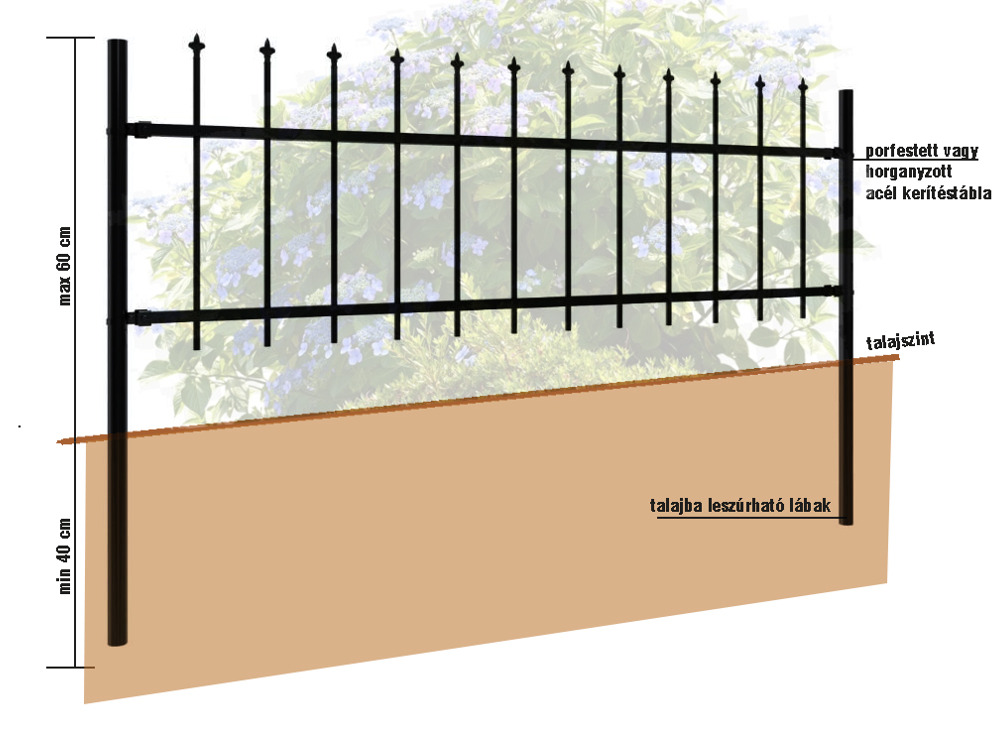 Közterület használat céljaFizetendő díjFizetendő díjKözterület használat céljaI. övezetII. övezet1./ Közterületbe benyúló üzlethomlokzat, kirakatszekrény, üzleti védtető, ernyőszerkezet, rámpa vagy lépcső elhelyezése.Árusító és egyéb fülke, pavilon, büfé, építmények elhelyezése.1.600.- Ft/m2/hó800.- Ft/m2/hó2./ 4Vendéglátóipari előkert és kerthelyiség elhelyezése.4Helyi vállalkozó 2.200.-Ft/m2/hó                 Nem helyi 3.000.-Ft/m2/hó4Helyi vállalkozó 1.400.-Ft/m2/hó                
 Nem helyi 2.000.-Ft/m2/hó3./4 Műszaki engedéllyel nem rendelkező gépjárművek (tehergépkocsik, taxi, egyéb) egyszeri 30 napos tárolása.415.000.-Ft/gépj./hó415.000.-Ft/gépj./hó4./ 4Taxi járművek elhelyezése, gépkocsinként.45000.-Ft/gépj./hó45000 .-Ft/gépj./hó5./ Egyes létesítményekhez szükséges gépjármű várakozóhely igénybevétele gépkocsinként.42900.-Ft/gépj/hó42900.-Ft/gépj/hó6. 4Kizárólagos használatú parkolóbérlés üzletek részére 08.00-18.00 óra között415.000 .-Ft/gépj./hó415.000 .-Ft/gépj./hó7./ 4Alkalmi mozgóárusítás, alkalmi árusítás.(ünnepek előtti vásár, karácsony, húsvét, stb.)Legalább 3 m2 terület igénybevétele kötelező.700.- Ft/m2/nap500.- Ft/m2/nap8./ 4Alkalmi dinnye, burgonya és fenyőfa árusítás.Legalább 25 m2 terület igénybevétele kötelező.4700.- Ft/m2/nap4700.- Ft/m2/nap9./ 4Film, TV, videofelvétel készítése.43000.- Ft/m2/nap42000.- Ft/m2/nap10./ 4 Mozgóbolt.415.000.-Ft/m2/hó415.000.- Ft/m2/hó11./ Önkormányzati tulajdonban lévő közterületen, egyéb földrészleten megépített garázsok bérleti díja.Önkormányzati tulajdonban lévő földrészleten elhelyezkedő horgásztelek.4200.-Ft/m2/hó4200.-Ft/m2/hó12./4 Kiskereskedelmi üzlet esetén árusításra használt közterület.Legfeljebb 25 m2. terület vehető igénybe.4Helyi vállalkozó 2.200.-Ft/m2/hó                 Nem helyi 3.000.-Ft/m2/hó4Helyi vállalkozó 1.400.-Ft/m2/hó  Nem helyi 2.000.-Ft/m2/hó13./ 4 Szórólap vagy ajándék termék osztása közterületen Legalább 1 m2. terület igénybevétele kötelező.41.000.-Ft/nap41.000.-Ft/nap14./ 4 Nem engedélyköteles építkezés során építőanyag tárolása közterületen legfeljebb 30 napig. (Magánszemélyek lakásépítése esetén az építési engedély kiadásától számított 1 évig, de legfeljebb a használatbavételi engedély megadásáig az építőanyag tárolása 10 m2 fölött.) Építőipar állványzat legfeljebb 25 m2 terület vehető igénybe és legfeljebb 30 napos időtartamra. A járda szabadon hagyása kötelező.-4 200.-Ft/m2/nap Változás, hogy magánszemélyeknek 1 évre jár a 10 m2 terület. Bejelentés köteles az ingyenes igény is.4 200.-Ft/m2/nap Változás, hogy magánszemélyeknek 1 évre jár a 10 m2 terület. Bejelentés köteles az ingyenes igény is.15./ 4 Konténer elhelyezése közterületen.(Legfeljebb 20m2 terület vehető igénybe.) Bejelentés köteles. Ha bejelentés megtörténik, 3 nap ingyenes, ha nem szól és tetten érik, akkor nem jár az ingyenesség.1.000.- Ft/nap Ha bejelentés megtörténik, 3 nap ingyenes.1.000.- Ft/nap Ha bejelentés megtörténik, 3 nap ingyenes.16./4  Reklámtábla, reklámhordozó és egyéb reklámcélú berendezés elhelyezése közvilágítási, villany- és telefon oszlopon.Legfeljebb 2 m2 méretben a 421/2015 (XII.23.) Korm. rendelet alapján.1.000.- Ft/nap1.000.- Ft/nap4 17./ Cirkusz.Helye a dunakeszi repülőtér. A Kérelemhez az állattartásról az engedélyeket csatolni szükséges. 4egyedi elbírálás szerint4egyedi elbírálás szerint18./ 4 Kulturális és sportrendezvények (elkerített terület/ideiglenes színpad)4egyedi elbírálás szerint4egyedi elbírálás szerint19./ 4  Betonpumpa, daru, 5 T feletti bármilyen berendezés vagy felszerelés410.000.-Ft/nap410.000.-Ft/nap20./ 4 Helyi közutak burkolatbontással járó, nem közlekedési célú igénybevétel (útpálya, járda, padka, parkoló)40-15 napig ingyenes, 15-30 napig 1000.-Ft/m2/nap, 30 nap után 5000 Ft/m2/nap40-15 napig ingyenes, 15-30 napig 1000.-Ft/m2/nap, 30 nap után 5000 Ft/m2/nap21./ 4A települési szilárdhulladék tárolók közterületen történő használatakor1500.-Ft/m2/hó1500.-Ft/m2/hó22./ 4 A jelen mellékletben felsorolt használati célok 
egyikébe sem sorolható igény.egyedi elbírálás szerintegyedi elbírálás szerintKérelmező neve:SzékhelyeAdóigazgatási azonosító száma:Adóigazgatási azonosító száma:Telefonszáma, e-mail címe:Számláját vezető pénzintézet neve:Kérelmező neve:Anyja neve:Születési helye és ideje:Születési helye és ideje:Lakcíme:Lakcíme:Telefonszám és email cím:Telefonszám és email cím:Kötelezően kitöltendő!!Kötelezően kitöltendő!!Közterület használat célja:Közterület használat célja:Az igényelt közterület mérete:Az igényelt közterület mérete:A használat ideje	év 	hó 	naptól 	év 	hó 	napigA használat ideje	év 	hó 	naptól 	év 	hó 	napigA közterület használat helye:A közterület használat helye:A közterület használat alkalmából folytatott tevékenység rövid leírása:A közterület használat alkalmából folytatott tevékenység rövid leírása:A kérelmezett közterületen folytatni kívánt tevékenységben részt vevő tagok, családtagok, alkalmazottak és megbízottak:	név 	lakcímA kérelmezett közterületen folytatni kívánt tevékenységben részt vevő tagok, családtagok, alkalmazottak és megbízottak:	név 	lakcímÉpítkezéshez szükséges közterület használati engedély esetén az építési engedély száma:………………………………………Építkezéshez szükséges közterület használati engedély esetén az építési engedély száma:………………………………………HELYI KÖZÚT NEM KÖZLEKEDÉSI CÉLÚ IGÉNYBEVÉTEL KÉRELEM 3.000,- Ft ILLETÉKBÉLYEG A HOZZÁJÁRULÁST KÉRŐ, KÉSŐBBI JOGOSULT, AKINEK AZ ÉRDEKÉBEN TÖRTÉNIK AZ IGÉNYBEVÉTEL A HOZZÁJÁRULÁST KÉRŐ, KÉSŐBBI JOGOSULT, AKINEK AZ ÉRDEKÉBEN TÖRTÉNIK AZ IGÉNYBEVÉTEL Neve: Címe/székhelye: Telefonszáma: A BURKOLAT HELYREÁLLÍTÁSÁÉRT FELELŐS KIVITELEZŐ CÉG A BURKOLAT HELYREÁLLÍTÁSÁÉRT FELELŐS KIVITELEZŐ CÉG A KIVITELEZŐ FELELŐS ÉPÍTÉSVEZETŐJÉNEK Neve: Címe/székhelye: Telefonszáma: A MUNKAVÉGZÉS HELYÉNEK PONTOS MEGNEVEZÉSE ____________________________________út, utca, tér ___________ házszám, hrsz. előtt ________________________________________________ út, utca, tér kereszteződésében LÉTESÍTMÉNY MEGNEVEZÉSE ÉPÍTÉSI MUNKA JELLEGE vízellátás, gázellátás, szennyvízcsatorna, távhőellátás, elektromos kábel, távközlési alépítmény, kapubejáró, járda, egyéb: fejlesztés, 	korszerűsítés, 	karbantartás, hibaelhárítás, kiváltás, egyéb: A LÉTESÍTMÉNY ÉPÍTÉSI ENGEDÉLYÉT KIADÓ HATÓSÁG NEVE, ÜGYIRATSZÁM / KÖZÚTKEZELŐI HOZZÁJÁRULÁS SZÁMA A LÉTESÍTMÉNY ÜZEMELTETŐJE ÉPÍTÉSI (BURKOLATBONTÁSI) MUNKA KEZDÉSE BURKOLAT VÉGLEGES HELYREÁLLÍTÁSÁNAK IDŐPONTJA 20____ év ____ hónap ____ nap 20____ év ____ hónap ____ nap BONTANDÓ BURKOLAT BURKOLAT NEME FELÜLETE [m2] IGÉNYBEVÉTELI NAPOK SZÁMA Burkolat nemek: öntött aszfalt, hengerelt aszfalt, beton, nagykockakő, kiskocka, zúzottkő, föld, járdalap, térburkolat, egyéb Úttest Burkolat nemek: öntött aszfalt, hengerelt aszfalt, beton, nagykockakő, kiskocka, zúzottkő, föld, járdalap, térburkolat, egyéb Járda Burkolat nemek: öntött aszfalt, hengerelt aszfalt, beton, nagykockakő, kiskocka, zúzottkő, föld, járdalap, térburkolat, egyéb Kerékpárút Burkolat nemek: öntött aszfalt, hengerelt aszfalt, beton, nagykockakő, kiskocka, zúzottkő, föld, járdalap, térburkolat, egyéb Zöldterület Burkolat nemek: öntött aszfalt, hengerelt aszfalt, beton, nagykockakő, kiskocka, zúzottkő, föld, járdalap, térburkolat, egyéb Egyéb Burkolat nemek: öntött aszfalt, hengerelt aszfalt, beton, nagykockakő, kiskocka, zúzottkő, föld, járdalap, térburkolat, egyéb Közutat lezárják Járdát lezárják teljes szélességben / félszélességben / nem teljes szélességben / félszélességben / nem teljes szélességben / félszélességben / nem 